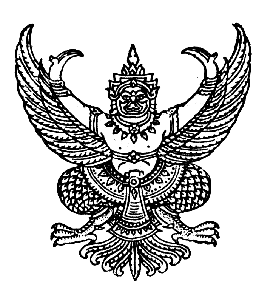 ประกาศองค์การบริหารส่วนตำบลวังหินเรื่อง   ประกาศรายชื่อผู้มีสิทธิ์สอบเลือกสรรพนักงานจ้างตามภารกิจ  ตำแหน่ง  ผู้ช่วยนายช่างโยธา  ------------------------------------------------------------------		ตามประกาศองค์การบริหารส่วนตำบลวังหิน เรื่อง รับสมัครบุคคลเพื่อสรรหาและเลือกสรรเป็นพนักงานจ้าง  ลงวันที่  ๒๑  พฤศจิกายน  ๒๕๖๐  เพื่อสรรหาและเลือกสรรพนักงานจ้างตามภารกิจ ตำแหน่ง  ผู้ช่วยนายช่างโยธา และกำหนดรับสมัคร ระหว่างวันที่ ๒๙ พฤศจิกายน - ๘  ธันวาคม ๒๕๖๐  นั้น		องค์การบริหารส่วนตำบลวังหิน ประกาศรายชื่อผู้มีสิทธิ์สอบวัน เวลา และสถานที่สอบ ดังนี้รายชื่อผู้มีสิทธิ์สอบ  ตำแหน่ง  ผู้ช่วยนายช่างโยธา      นายพิสิฐ  รักษาแสง     หมายเลขประจำตัวสอบ	๐๐๐๐๑		๒.  วัน เวลา สถานที่สอบ๒.๑ สถานที่สอบ  ห้องประชุมศูนย์ประชาสัมพันธ์อุทยานบ่อน้ำร้อน  ตำบลวังหิน  อำเภอบางขัน  จังหวัดนครศรีธรรมราช๒.๒ วัน เวลา ที่สอบ  ตำแหน่ง  ผู้ช่วยนายช่างโยธา- สอบโดยการประเมินสมรรถนะตามหลักเกณฑ์การประเมิน  ในวันที่ ๒๐  ธันวาคม  ๒๕๖๐   ดังนี้-  สอบภาคความรู้ความสามารถทั่วไป (ภาค ก )  และ ภาคความรู้ความสามารถที่ใช้เฉพาะตำแหน่ง (ภาค ข) วันที่  ๒๐  ธันวาคม  ๒๕๖๐  เวลา ๐๙.๓๐ - ๑๒.๐๐ น.-   ภาคความเหมาะสมกับตำแหน่ง (ภาค ค ) ในวันที่  ๒๐ ธันวาคม ๒๕๖๐ เวลา ๑๓.๐๐ น. เป็นต้นไป			๒.๓  ระเบียบเกี่ยวกับการสอบ  ตำแหน่ง  ผู้ช่วยนายช่างโยธาการทดสอบภาคความรู้ความสามารถทั่วไป (ภาค ก) และภาคความรู้ความสามารถที่ใช้เฉพาะตำแหน่ง (ภาค ข) จะทดสอบโดยการสอบข้อเขียน ซึ่งมีคะแนนภาคละ ๑๐๐ คะแนน และ  ภาคความเหมาะสมกับตำแหน่ง (ภาค ค) จะทดสอบโดยการสัมภาษณ์ มีคะแนนเต็ม ๑๐๐คะแนน  ซึ่งการทดสอบภาคความรู้ความสามารถทั่วไป (ภาค ก) และภาคความรู้ความสามารถที่ใช้เฉพาะตำแหน่ง (ภาค ข)  ให้ทดสอบความรู้ความสามารถที่ต้องการ ตามแนวทางที่ระบุไว้ในประกาศรับสมัคร 	                                          ให้ผู้เข้ารับการสอบคัดเลือกปฏิบัติตามระเบียบ ดังนี้การแต่งกาย  สุภาพบุรุษแต่งกายสุภาพ  สวมรองเท้าหุ้มส้น  สอดชายเสื้อในกางเกง  สุภาพสตรี  แต่งกายสุภาพ  สวมรองเท้าหุ้มส้นหรือรัดส้น                                                             ๒ต้องนำบัตรประจำตัวสอบ  พร้อมด้วยบัตรประชาชน ไปแสดงกับคณะกรรมการควบคุมการ   สอบทุกครั้งที่มีการสอบเป็นหน้าที่ของผู้เข้ารับการสอบคัดเลือกที่จะต้องทราบเลขประจำตัวสอบเข้ารับการสอบคัดเลือก วัน เวลา และสถานที่สอบคัดเลือกฯผู้เข้าสอบควรไปถึงสถานที่สอบคัดเลือกก่อนเริ่มเวลาสอบ ในแต่ละภาคไม่น้อยกว่า ๓๐ นาที แต่จะเข้าห้องสอบได้ก็ต่อเมื่อได้รับอนุญาตจากคณะกรรมการควบคุมการสอบแล้วผู้เข้าสอบที่ไปถึงห้องสอบหลังจากเวลาที่กำหนดสอบไปแล้ว ๓๐ นาที จะไม่ได้รับอนุญาตให้เข้าห้องสอบ๖.  ผู้เข้าสอบจะต้องนั่งสอบตามที่นั่งสอบและห้องสอบที่คณะกรรมการจัดให้๗.  ไม่นำตำรา หนังสือ บันทึกข้อความ เครื่องบันทึกเสียง หรือวัสดุอุปกรณ์อื่นใดเข้าห้องสอบ เว้นแต่เครื่องเขียนหรืออุปกรณ์ที่จำเป็นต้องใช้ในการสอบ๘.  ภายในเวลา ๔๕ นาที นับตั้งแต่เวลาที่กำหนดเริ่มสอบจะออกจากห้องสอบไม่ได้เว้นแต่จะได้รับอนุญาตและอยู่ในความดูแลของคณะกรรมการควบคุมการสอบ๙.  เมื่ออยู่ในห้องสอบผู้เข้าสอบจะไม่พูดหรือติดต่อกับผู้เข้าสอบอื่นหรือบุคคลภายนอกเว้นแต่จะได้รับอนุญาตและอยู่ในความดูแลของคณะกรรมการควบคุมการสอบ๑๐.  ถ้าสอบเสร็จก่อนหมดเวลา หรือไม่ประสงค์จะสอบต่อไป เมื่อส่งข้อสอบและกระดาษคำตอบแล้ว ต้องได้รับอนุญาตจากคณะกรรมการควบคุมการสอบก่อน จึงจะออกจากห้องสอบได้๑๑.  ห้ามนำข้อสอบ กระดาษคำตอบ ออกจากห้องสอบ๑๒.  เมื่อหมดเวลา คณะกรรมการควบคุมการสอบสั่งให้หยุดทำคำตอบจะต้องหยุดทันทีแต่จะออกจากห้องสอบได้ต่อเมื่อคณะกรรมการควบคุมการสอบอนุญาต๑๓.  เมื่อออกจากห้องสอบไปแล้ว ต้องไม่ทำการใด ๆ  อันเป็นการรบกวนแก่ผู้ที่ยังสอบอยู่๑๔.  ห้ามใช้และเปิดเครื่องมือและอุปกรณ์สื่อสารอิเล็กทรอนิกส์ทุกชนิดในห้องสอบ	     ๑๕.  ต้องเชื่อฟังและปฏิบัติตามคำสั่ง และคำแนะนำของคณะกรรมการควบคุมการสอบโดยเคร่งครัด๑๖.  ผู้ใดไม่มาสอบคัดเลือกฯในวัน เวลา และสถานที่ที่กำหนด จะถือว่าผู้นั้นสละสิทธิเข้ารับการสอบคัดเลือกในครั้งนี้			๒.๔ ประกาศรายชื่อผู้ผ่านการสรรหาและเลือกสรร ในวันที่ ๒๑  ธันวาคม  ๒๕๖๐                                                          ๓ผู้ใดไม่ปฏิบัติตามระเบียบเกี่ยวกับการสอบนี้ หรือผู้ใดทุจริตหรือพยายามทุจริตอาจไม่ได้รับอนุญาตให้เข้าสอบหรือจะไม่พิจารณาให้คะแนนในการสอบในแต่ละภาค หรือทุกภาคการสอบจึงประกาศให้ทราบโดยทั่วกัน			 ประกาศ  ณ  วันที่   ๑๓  ธันวาคม   พ.ศ. ๒๕๖๐         ทบ  รัตนคช  						      (นายทบ   รัตนคช)					      นายกองค์การบริหารส่วนตำบลวังหิน